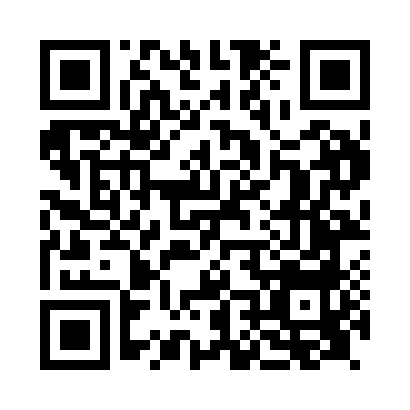 Prayer times for Dunbeath, Highland, UKMon 1 Jul 2024 - Wed 31 Jul 2024High Latitude Method: Angle Based RulePrayer Calculation Method: Islamic Society of North AmericaAsar Calculation Method: HanafiPrayer times provided by https://www.salahtimes.comDateDayFajrSunriseDhuhrAsrMaghribIsha1Mon2:464:141:187:1110:2111:492Tue2:464:151:187:1110:2011:493Wed2:474:161:187:1110:2011:494Thu2:484:171:187:1010:1911:485Fri2:484:181:187:1010:1811:486Sat2:494:201:197:1010:1711:487Sun2:504:211:197:0910:1611:478Mon2:504:221:197:0910:1511:479Tue2:514:241:197:0810:1411:4610Wed2:524:251:197:0810:1211:4611Thu2:534:271:197:0710:1111:4512Fri2:544:281:197:0710:1011:4413Sat2:554:301:207:0610:0811:4414Sun2:554:321:207:0610:0711:4315Mon2:564:331:207:0510:0511:4216Tue2:574:351:207:0410:0411:4217Wed2:584:371:207:0310:0211:4118Thu2:594:391:207:0310:0011:4019Fri3:004:401:207:029:5911:3920Sat3:014:421:207:019:5711:3821Sun3:024:441:207:009:5511:3722Mon3:034:461:206:599:5311:3623Tue3:044:481:206:589:5111:3624Wed3:054:501:206:579:4911:3525Thu3:064:521:206:569:4711:3426Fri3:074:541:206:559:4511:3327Sat3:084:561:206:549:4311:3128Sun3:094:581:206:529:4111:3029Mon3:105:001:206:519:3911:2930Tue3:115:021:206:509:3711:2831Wed3:125:041:206:499:3511:27